РЕШЕНИЕРассмотрев проект решения Городской Думы Петропавловск-Камчатского городского округа о внесении изменений в решение Городской Думы Петропавловск-Камчатского городского округа от 26.06.2019 № 464-р 
«Об утверждении состава Комиссии по установлению праздников и памятных дат Петропавловск-Камчатского городского округа», внесенный председателем Городской Думы Петропавловск-Камчатского городского округа 
Монаховой Г.В., в соответствии с частью 1 статьи 3 Решения Городской Думы Петропавловск-Камчатского городского округа от 26.04.2019 № 172-нд 
«О порядке установления праздников и памятных дат Петропавловск-Камчатского городского округа», статьей 60 Решения Городской Думы Петропавловск-Камчатского городского округа от 13.07.2018 № 82-нд 
«О Регламенте Городской Думы Петропавловск-Камчатского городского округа» Городская Дума Петропавловск-Камчатского городского округаРЕШИЛА:1. Внести в решение Городской Думы Петропавловск-Камчатского городского округа от 26.06.2019 № 464-р «Об утверждении состава Комиссии по установлению праздников и памятных дат Петропавловск-Камчатского городского округа» изменения, изложив пункт 1 в следующей редакции:«1. Утвердить следующий состав Комиссии по установлению праздников и памятных дат Петропавловск-Камчатского городского округа (далее – Комиссия):2. Настоящее решение вступает в силу со дня его подписания.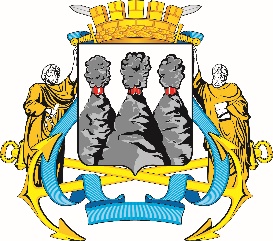 ГОРОДСКАЯ ДУМАПЕТРОПАВЛОВСК-КАМЧАТСКОГО ГОРОДСКОГО ОКРУГАот 05.10.2022 № 11-р1-я сессияг.Петропавловск-КамчатскийО внесении изменений в решение Городской Думы Петропавловск-Камчатского городского округа от 26.06.2019 № 464-р «Об утверждении состава Комиссии по установлению праздников и памятных дат Петропавловск-Камчатского городского округа»председатель Комиссии:председатель Комиссии:председатель Комиссии:Кадачигова Д.С.–депутат Городской Думы Петропавловск-Камчатского городского округа по избирательному округу № 4;заместитель председателя Комиссии:заместитель председателя Комиссии:заместитель председателя Комиссии:Слепова Н.Ю.–начальник Управления культуры, спорта и молодежной политики администрации Петропавловск-Камчатского городского округа;секретарь Комиссии:секретарь Комиссии:секретарь Комиссии:Грузинская О.В.–консультант отдела по обеспечению деятельности органов и депутатских объединений Городской Думы управления по обеспечению деятельности органов Городской Думы и информационного обеспечения работы аппарата Городской Думы Петропавловск-Камчатского городского округа;члены Комиссии:члены Комиссии:члены Комиссии:Белкина М.А.–депутат Городской Думы Петропавловск-Камчатского городского округа по единому муниципальному избирательному округу;Войтова М.А.–заместитель руководителя Управления делами администрации Петропавловск-Камчатского городского округа;Галич А.А.–депутат Городской Думы Петропавловск-Камчатского городского округа по избирательному округу № 6;Рыкова И.В.–депутат Городской Думы Петропавловск-Камчатского городского округа по единому муниципальному избирательному округу;Шайгородский Г.А.–заместитель Главы администрации Петропавловск-Камчатского городского округа.».Председатель Городской Думы Петропавловск-Камчатского городского округа А.С. Лиманов